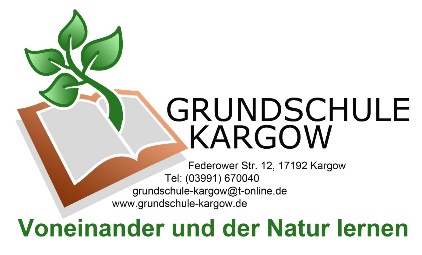 Antrag auf Entschuldigungvon versäumtem UnterrichtName:		Klasse:		Klassenlehrer/in:	Datum der Fehlzeit:Begründung des Fehlens:Datum:Unterschrift Sorgeberechtigte(r):	………………………………………………..